Повторуваме буквиНа која буква започнува зборот?           А    Г   Ш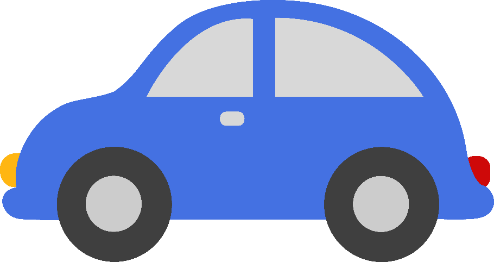                       Д    С    Б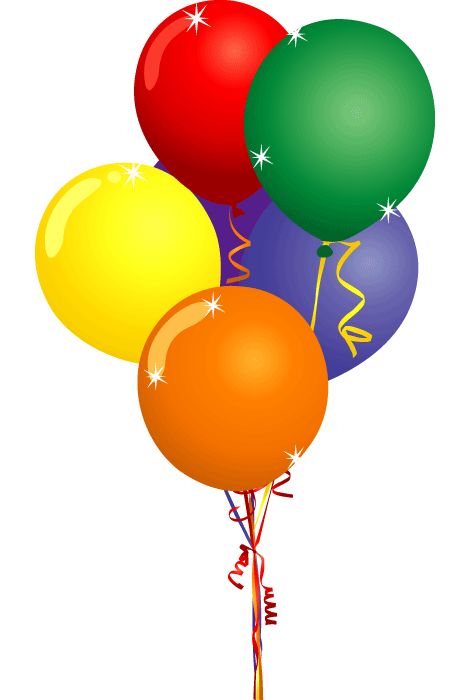            Ѓ   Ш   В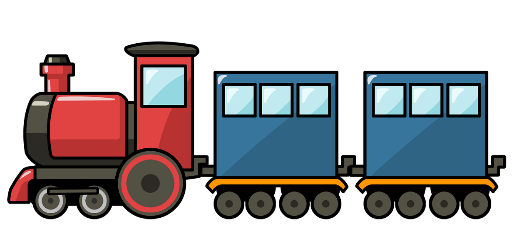                        Г    К    Д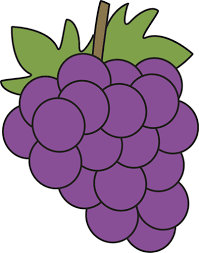     А   Д   С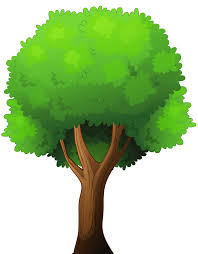   Х   Л   Ѓ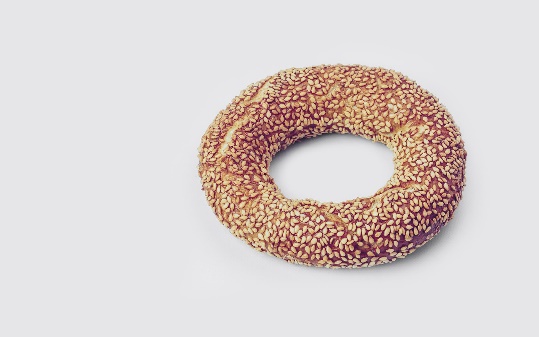   Е   О   С
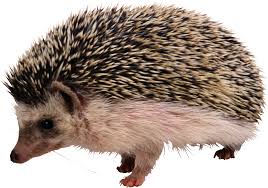 